Объявление!Внимание!В  «Начальной школе-детский сад№52» работает «Почта доверия»! Почтовый ящик находится на 1 этаже, возле кабинета социального педагога. Там ты можешь оставить свое обращение (письмо, записку) с вопросами, просьбами, пожеланиями. Указывать имя и фамилию не обязательно, то есть твое послание может быть анонимным. Подробная информация (ПРАВИЛА) о работе «Почты доверия» вывешена рядом с почтовым ящиком.Действуй!  ПОЧТА — это: ПониманиеОтветственностьЧестностьТаинственностьАнонимность                                           ПРАВИЛАработы «Почты доверия»Ящик, который ты видишь перед собой – это «Почта доверия». Здесь ты можешь оставить свое обращение (письмо, записку) с вопросами, просьбами, предложениями, пожеланиями. Если хочется что-то сказать, но стесняешься – напиши!Указывать имя и фамилию не обязательно, то есть твое послание может быть анонимным.ГЛАВНОЕ – поставь ДАТУ и ВРЕМЯ, чтобы потом найти ответ на свое обращение.Ответы на письма будут вывешены на стенде. Запомнив свою ДАТУ и ВРЕМЯ, ты сможешь прочесть ответ на свое письмо, и никто даже не узнает, что ты воспользовался «Почтой доверия», если только ты сам не захочешь об этом рассказать.Обновление ящика происходит 2 раза в неделю – в ПОНЕДЕЛЬНИК и ПЯТНИЦУ.Помни: проблема решится быстрее, если ты о ней скажешь!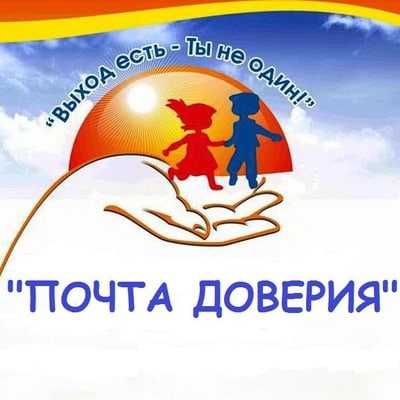 